4968 N. Milwaukee Ave.			Dr. Cesar L. Lau			Tel (773) 283-4053Chicago, IL 60630				    Optometrista			Fax (773) 283-4588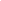 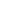 Fecha ______________						Recomendado por ___________________Nombre _______________________________ ❑H ❑M Fecha de Nacimiento_________________ Edad____ Guardián _________________ Relación____________ Fecha de Nacimiento _________________ # Seg. Soc._____________________ Dirección_________________________________ Ciudad_________________________ Zona Postal ____________Teléfono de casa (_____)____________ Trabajo(______)______________ Celular(_____)_______________Título ❑Sr. ❑Srta. ❑Sra. ❑Otro________ Estado Civil: ❑Soltero/a ❑Casado/a ❑Divorciado/a ❑Viudo/aCorreo Electrónico:___________________________________Mejor manera de contactar: ❑Llamar ❑Texto ❑Correo electrónico    Esto autoriza la liberación de información para el proceso de las reclamaciones de seguro. Cargos serán facturados a los seguros (si aplica) pero si el seguro no paga, voy a ser responsable del pago de todos los cargos y gastos de colección por los servicios recibidos. X__________________________________________¿Cómo está el niño/a en escuela? ❑Mal ❑Mas o menos ❑Bien¿El/la niño/a está en el nivel de grado esperado? ❑Si ❑No  Nivel de grado______________Por favor marque todo lo que apliquen al niño/a:❑Cierra o cubre un ojo con luz brillantes o durante trabajo visuales ❑Pierde lugar cuando lee o copia❑Se queja de las letras juntándose o saltando		        ❑Omite o relee palabras o letras❑Tiene dolor de cabeza con trabajo visual			        ❑Fatiga después de concentración visual❑Exceso de lágrimas o restriega sus ojos frecuentemente   	       ❑Se queja de visión borrosa con trabajo cerca ❑Un ojo se tuerce para dentro o afuera, arriba o abajo en cualquier momento  ❑ Dolor en o cerca de los ojos❑Fruncir el ceño o entrecerrar los ojos 			        ❑Inclina o gira la cabeza excesivamente ❑Parpadea excesivamente  					        ❑ Evita trabajo cercaRevisión de los SistemasEl niño/a tiene o ha tenido alguno de los siguientes problemas:Sistema				NO	SÍ							NO	SÍCONSTITUCIONAL				     OIDOS, NARIZ, BOCA, GARGANTAFiebre, Pérdida/aumento de peso	❑	❑                 	Alergias				❑	❑INTEGUMENTARIO (Piel)	❑	❑                   	Congestión Sinusal			❑	❑     NEUROLOGICO                                           		Tos Crónica        			❑	❑	Dolor de Cabeza		❑	❑                 	Boca/Garganta Seca			❑	❑	Migrañas			❑	❑               RESPIRATORIO	Convulsiones			❑	❑             	Asma					❑	❑OJOS							      	Bronquitis Crónica		           	❑	❑Pérdida de la Visión		❑	❑                	Enfisema   	                        	❑	❑	Visión borrosa			❑	❑              VASCULAR/ CARDIOVASCULAR		Distorsión de la Visión	❑	❑    		Diabetes	                      		❑	❑	Pérdida de Visión Lateral	❑	❑               	Dolor de Corazón	                   	❑	❑	Visión Doble			❑	❑	       	Presión alta	  		        	❑	❑	Resequedad			❑	❑                   	Enfermedad Vascular  	          	❑	❑	Secreción Mucosa		❑	❑              	Estreñimiento				❑	❑	Ojos Colorados		❑	❑               GENITOURINARIO		Sensación arenosa		❑	❑       		Genitales/Riñón/Vejiga		❑	❑	Picazón				❑	❑	      HUESOS/ARTICULACIÓN/MÚSCULOS		Ardor de los ojos		❑	❑                  	Artritis Reumatoide 			❑	❑	Exceso de Lágrimas		❑	❑ 	            Dolor de músculos			❑	❑	Sensibilidad a luz		❑	❑             	Dolor de articulación			❑	❑	Dolor del ojo			❑	❑                	Infección crónica del ojo	❑	❑               LINFATICO/HEMATOLOGICA    Orzuelo			❑	❑		Anemia				❑	❑	Destellos/Flotadores en ojos   ❑	❑	       	Problemas de sangrar			❑	❑ENDOCRINO						ALÉRGICO/Inmunodeficiencia	❑	❑	Tiroides			❑	❑               PSIQUIATRICO		Colesterol Alto		❑	❑		Ansiedad				❑	❑ GASTROINTESTINAL					Depresión 				❑	❑	Diarrea				❑	❑		Bipolar 				❑	❑ 							Esquizofrenia				❑	❑Por favor indique si alguien en su familia fue diagnosticado con:❑Glaucoma________  ❑Cataratas_____________ 	❑Ojos torcidos ___________ ❑Ceguera _________❑Diabetes __________ ❑Enfermedad de corazón _________ ❑Hipertensión ___________ ❑Cáncer ____________ ❑Tiroides ___________❑VIH/SIDA ___________ ❑Enfermedad de pulmones ___________ ❑Colesterol alto _____________ ❑Otro_____________Por favor liste cualquier medicina recetado o sin receta, incluyendo gotas para los ojos, que toma diariamente (incluyendo aspirina y anticonceptivos orales) ___________________________________________________ ________________________________________________________________________________________Alergias a medicamentos u otras ______________________________________________________________¿El/la niño/a usa anteojos? ❑Si ❑No Son para: ❑Solo distancia ❑Leer/computadora ❑Todo el tiempo¿El/la niño/a usa lentes de contacto? ❑Si ❑No  Si contestó que no, mueva a Razón de Visita*¿Sus contactos son: ❑Suaves ❑Duros Tipo: ❑Diarios ❑2 semanas  ❑Mensual ❑Otro______ ¿El/la niño/a duerme con sus contactos? ❑Si ❑No ❑De vez en cuando  Y si, con que frecuencia __________________ ¿Con qué frecuencia usa los contactos? ❑Todos los días ❑____ veces por semana ❑_______ veces por mesHoras diarias que usa contactos:_____  Marca:_______________ Solución de limpieza__________________¿Con qué frecuencia reemplazar sus contactos?____________ ¿Está interesado en contactos de color? ❑Si ❑No*Razón de visita: ____________________________________________________________________________________________________________________________________________________________________________________________________________________________________________________________________________